Graph the following inverse trig. functions. State the domain, range, and where applicable the asymptotes. 					2. g(x) = 4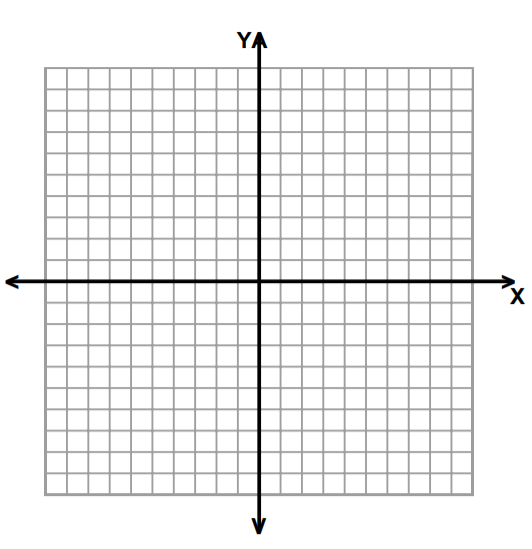 v3.  y(t) = sin-1 2(t – 3)						4. y = 2arccos ( + 2) +v5. f(t) = 315 + 3arctan( 					6. f(x) =  arcsin (x – π) vWrite an equation for the following graphs. 7. 							8. 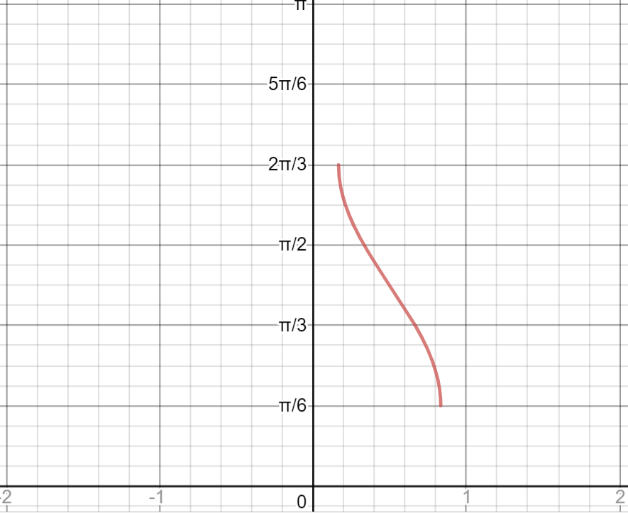 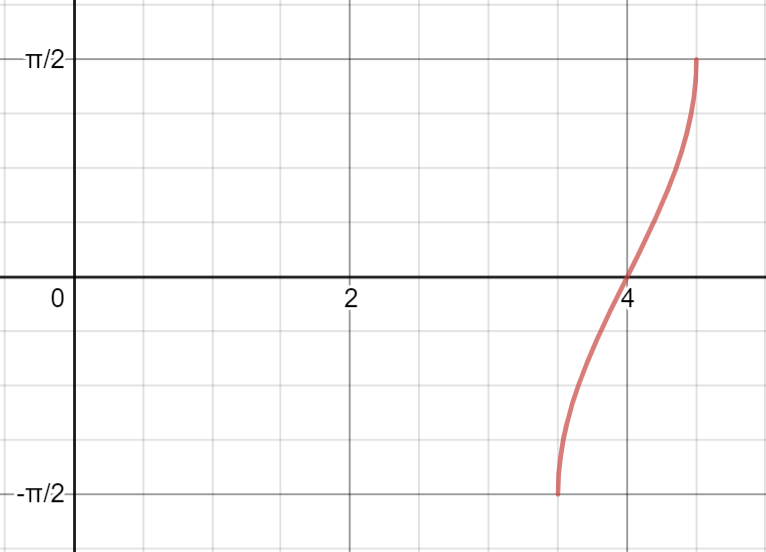 9. 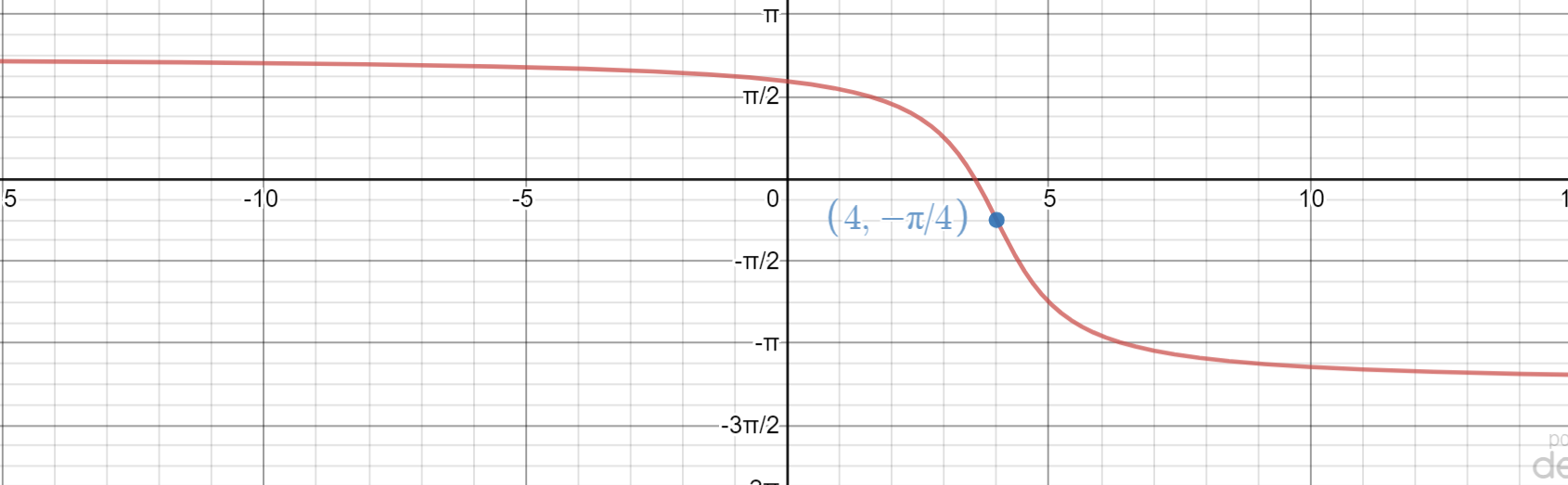 